KANSAS CITY SKI CLUB  4741 Central, Suite 343 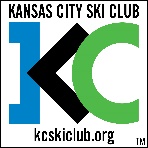 Kansas City, MO 64112  (913) 383-9006 www.kcskiclub.org MEMBERSHIP APPLICATIONMembership Year: June 1 through May 31. Dues paid April 1 thru June 1 will also apply to the following membership year. Membership dues or contributions to the KCSC are not tax deductible.Primary Member  $45.00 (New Members*) 1 adult, 21 years or older by June 1, is financially responsible for Secondary and Junior Members.Secondary Member	 $25.00 One Significant other may be added Junior Member 	 $0 Under 21 by June 1, up to 7 junior members may be added. *Renewing members $40 if paid by 6/30 Please complete all applicable fields below and return your application with payment for                                            annual dues to KCSC (address listed above) or register on-line at www.kcskiclub.org  Primary Member  _____________________________________________________________________________________________ 	      Last 	First 	Initial 	Date of Birth (Mo/Day/Yr) 	Address 	 ______________________________________________________________________________________________City_________________________________________________________________ State____________  Zip  __________ 	  Telephone:        Home:  ____________________ 	 Work: _________________      Cell:_____________________ Email#1  __________________________________________  	 Email#2 ____________________________________  	Occupation ____________________________________  	 Company _______________________________________ Interest:___Skier____Snowboarder___X-country     Ability  Level: ___Beginner____Intermediate____Advanced____Racer To be an Adult Member of the Kansas City Ski Club, a not-for-profit organization, you must have sincere interest in snow skiing and snowboarding, be of good character, be at least 21 years of age and be approved by the Board of Directors.  It is expressly understood that submission of this application is an agreement to abide by the By-laws and Trip Regulations of the Club. Simultaneously with execution of Membership Application, I hereby execute this Release and Waiver of Liability: Release and Waiver of Liability I understand that participation in the Kansas City Ski Club (KCSC) is voluntary and that there are risks and dangers involved, and I hereby assume any and all risks, known or unknown, of participation in KCSC functions, including meetings, social events, athletic events, and trips. I release the Kansas City Ski Club, its officers, directors, employees, and trip captains from any and all liability for personal injuries, death or property damage in connection with any KCSC function, including trips, including without limitation all transportation, accommodations, social and sports events and equipment provided. By this waiver, it is my intent to waive liability and hold harmless the organization and persons described above and to covenant and agree not to sue. I acknowledge that should I violate this agreement I agree to pay to KCSC and all other parties described above, all expenses, including attorney’s fees, resulting from my actions and agree to indemnify them for all damages, including attorney’s fees, which might result. I have read and understand the above statements and I am signing this document, granting this release and participating in the KCSC activities voluntarily. Primary Member Signature _______________________________________________ Date __________________ Revised 10/10/2021 Secondary Member ______________________________________________________________________________________________	Last 	First 	Initial 	        Date of Birth (Mo/Day/Yr) Secondary Member Email Address _______________________________________________________Gender (M or F)_______________ Names and birthdates of junior members under age 21 Junior Member  ____________________________________________________________________________________________ 	Last 	First 	Initial 	Date of Birth (Mo/Day/Yr) Junior Member Email Address  ___________________________________________________Gender (M or F)_______________ Junior Member  ____________________________________________________________________________________________ 	Last 	First 	Initial 	Date of Birth (Mo/Day/Yr) Junior Member Email Address  ___________________________________________________Gender (M or F)_______________ Junior Member  ____________________________________________________________________________________________ 	Last 	First 	Initial 	Date of Birth (Mo/Day/Yr) Junior Member Email Address  ___________________________________________________Gender (M or F)_______________ Junior Member  ____________________________________________________________________________________________ 	Last 	First 	Initial 	Date of Birth (Mo/Day/Yr) Junior Member Email Address  ___________________________________________________Gender (M or F)_______________ Junior Member  ____________________________________________________________________________________________ 	Last 	First 	Initial 	Date of Birth (Mo/Day/Yr) Junior Member Email Address  ___________________________________________________Gender (M or F)_______________ Junior Member  ____________________________________________________________________________________________ 	Last 	First 	Initial 	Date of Birth (Mo/Day/Yr) Junior Member Email Address  ___________________________________________________Gender (M or F)_______________ Junior Member  ____________________________________________________________________________________________ 	Last 	First 	Initial 	Date of Birth (Mo/Day/Yr) Junior Member Email Address  ___________________________________________________Gender (M or F)_______________ KANSAS CITY SKI CLUB 4741 Central, Suite 343 Kansas City, MO 64112  (913) 383-9006 www.kcskiclub.org PAGE 2 MEMBERSHIP APPLICATION